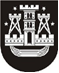 KLAIPĖDOS MIESTO SAVIVALDYBĖS TARYBASPRENDIMASDĖL Klaipėdos miesto SAVIVALDYBĖS tarybos 2013 M. RUGSĖJO 25 D. sprendimo Nr. T2-255 „DĖL pritarimo partnerystės sutarčiai ir KLAIPĖDOS MIESTO ENERGINIO EFEKTYVUMO DIDINIMO DAUGIABUČIUOSE NAMUOSE PROGRAMOS PATVIRTINIMO“ pakeitimo2019 m. liepos 25 d. Nr. T2-250KlaipėdaVadovaudamasi Lietuvos Respublikos vietos savivaldos įstatymo 18 straipsnio 1 dalimi, Lietuvos Respublikos aplinkos ministro 2018 m. liepos 27 d. įsakymu Nr. D1-724 „Dėl kvietimo teikti paraiškas daugiabučiams namams atnaujinti (modernizuoti)“ ir atsižvelgdama į VšĮ Būsto energijos taupymo agentūros suderintus daugiabučių namų atnaujinimo (modernizavimo) investicijų planus, Klaipėdos miesto savivaldybės taryba nusprendžia:1. Pakeisti Klaipėdos miesto savivaldybės tarybos 2013 m. rugsėjo 25 d. sprendimą Nr. T2-255 „Dėl pritarimo Partnerystės sutarčiai ir Klaipėdos miesto energinio efektyvumo didinimo daugiabučiuose namuose programos patvirtinimo“:1.1. papildyti 4.4 papunktį ir jį išdėstyti taip:„4.4. Sportininkų g. 22 namui – UAB „Vitės valdos“;“;1.2. papildyti 4.5 papunktį ir jį išdėstyti taip: „4.5. Sausio 15-osios g. 10, Sausio 15-osios g. 12, Sausio 15-osios g. 18, Sausio 15-osios g. 20, Sausio 15-osios g. 22, Rumpiškės g. 22A, Rumpiškės g. 30, Rumpiškės g. 32, Rumpiškės g. 22, Rumpiškės g. 20, Kauno g. 25, Rumpiškės g. 22B, Šilutės pl. 10, P. Komunos g. 8, Kauno g. 23A namams – UAB „Vėtrungės būstas“;“;1.3. papildyti 4.6 papunktį ir jį išdėstyti taip: „4.6. Žalgirio g. 5 namui – UAB „Jūros būstas“;“;1.4. papildyti 4.8. papunktį ir jį išdėstyti taip:„4.8. Taikos pr. 34 namui – UAB „Debreceno valda“;“;1.5. papildyti 4.9 papunktį ir jį išdėstyti taip:„4.9. Taikos pr. 86 namui – UAB „Klaipėdos būstas LT“;“;1.6. papildyti 4.22 papunkčiu: „4.22. Kauno g. 13 namui – daugiabučio namo savininkų bendriją „Aušra“;“;1.7. papildyti 4.23 papunkčiu: „4.23. Rumpiškės g. 24A namui – daugiabučio namo savininkų bendriją „Rumpiškės 24A“;“;1.8. papildyti 4.24 papunkčiu:„4.24. Bokštų g. 9 namui – daugiabučio namo savininkų bendriją „Ugnė“;“;1.9. papildyti 4.25 papunkčiu:„4.25. Debreceno g. 18 namui – daugiabučio namo savininkų bendriją „Kėnis“;“;1.10. pakeisti 5.1 papunktį ir jį išdėstyti taip:„5.1. Gintaras Neniškis, Savivaldybės administracijos direktorius, – Priežiūros komiteto pirmininkas;“;1.11. pakeisti 7.2 papunktį ir jį išdėstyti taip:„7.2. Papildyti esamą energinio efektyvumo didinimo daugiabučiuose namuose programą, neefektyviai šilumos energiją vartojančiais daugiabučiais namais. Pagal pateiktų bendrojo naudojimo objektų valdytojų paraiškas dalyvauti programoje ir atsižvelgiant į VšĮ Būsto energijos taupymo agentūros pritarimą įtraukti daugiabučių namų atnaujinimo (modernizavimo) projektų įgyvendinimą į einamųjų metų finansuojamą sąrašą;“;1.12. pripažinti netekusiu galios 7.3 papunktį;1.13. pripažinti netekusiu galios 7.4 papunktį.2. Pakeisti Klaipėdos miesto energinio efektyvumo didinimo daugiabučiuose namuose programą, patvirtintą  Klaipėdos  miesto  savivaldybės  tarybos  2013 m.  rugsėjo 25 d. sprendimu Nr. T2-255 „Dėl pritarimo Partnerystės sutarčiai ir Klaipėdos miesto energinio efektyvumo didinimo daugiabučiuose namuose programos patvirtinimo“:2.1. pakeisti 2 punktą ir jį išdėstyti taip: „2. Programa parengta Klaipėdos miesto savivaldybei vykdant Lietuvos Respublikos statybos įstatymo, Lietuvos Respublikos vietos savivaldos įstatymo nustatytą statinių naudojimo priežiūros atlikimo funkciją bei vadovaujantis statybos techniniu reglamentu STR 2.01.02:2016 „Pastatų energinio naudingumo projektavimas ir sertifikavimas“ ir statybos techniniu reglamentu STR 2.01.01(6):2008 „Esminis statinio reikalavimas „Energijos taupymas ir šilumos išsaugojimas.“;2.2. pakeisti 8 punktą ir jį išdėstyti taip;„8. Rengiant Programą buvo atsižvelgta į daugiausiai energijos suvartojančius daugiabučius namus, o vėliau į daugiabučius namus, kurie savo iniciatyva, vadovaudamiesi Aplinkos ministro kvietimu, teikė prašymus Savivaldybei dėl daugiabučių namų atnaujinimo (modernizavimo). Klaipėdos mieto savivaldybės iniciatyva buvo atrinkta daugiabučių namų: 2013 m. – 30; 2016 m. – 46; 2017 m. – 5; 2018 m. – 23 daugiabučiai namai. Iš viso 2013–2018 m. energinio efektyvumo didinimo programoje dalyvauja 104 daugiabučiai namai. Yra parengti jų energinio naudingumo sertifikatai bei daugiabučių namų atnaujinimo (modernizavimo) investicijų planai. Vertinimo rezultatai parodė, kad visų pastatų energinio naudingumo klasė yra D, E arba F ir vidutinis šilumos suvartojimas yra 180 kWh/m2 per metus. Kai kuriuose atrinktuose namuose energijos suvartojimas yra labai didelis ir siekia net 220 kWh/m2 per metus ir daugiau.“;2.3. pakeisti 9 punktą ir jį išdėstyti taip:„9. Rengiant techninį ir energinį atrinktų daugiabučių namų įvertinimą, buvo nustatyta, kad šie daugiabučiai namai neatitinka Lietuvos Respublikos statybos įstatyme ir statybos techniniame reglamente STR 1.07.03:2017 „Statinių techninės ir naudojimo priežiūros tvarka. Naujų nekilnojamojo turto kadastro formavimo tvarka“ nustatytų esminių reikalavimų visumos:“;2.4. pakeisti 9.1 papunktį ir jį išdėstyti taip:„9.1. Pastatų sienų konstrukcijos fizinė būklė ir šiluminės varžos lygis netenkina STR 2.01.01(6):2008 „Esminis statinio reikalavimas. Energijos taupymas ir šilumos išsaugojimas “ ir STR 2.01.02:2016 „Pastatų energinio naudingumo projektavimas ir sertifikavimas“ reikalavimų;“;2.5. pakeisti 9.2 papunktį ir jį išdėstyti taip:„9.2. Pastato pamatų ir nuogrindų būklė bloga, stebimi įtrūkimai, apdailinis tinka aptrupėjęs, matyti, kad į konstrukcijų vidų patenkanti drėgmė ardo struktūrą, formuojasi grybelinės kilmės dėmės. Būtinas nuogrindų atstatymas. Pastato sienų būklė iš šiluminės varžos lygis netenkina STR 2.01.01(6):2008 „Esminis statinio reikalavimas. Energijos taupymas ir šilumos išsaugojimas“ ir STR 2.01.02:2016 „Pastatų energinio naudingumo projektavimas ir sertifikavimas“ reikalavimų;“;2.6. pakeisti 9.3 papunktį ir jį išdėstyti taip:„9.3. Stogų būklė bloga, danga nusidėvėjusi, lietaus surinkimo ir nuvedimo sistema nusidėvėjusi, kraštų apskardinimai netvarkingi. Pastato stogo konstrukcijos fizinė būklė ir šiluminės varžos lygis netenkina STR 2.01.01(6):2008 „Esminis statinio reikalavimas. Energijos taupymas ir šilumos išsaugojimas“ ir STR 2.01.02:2016 „Pastatų energinio naudingumo projektavimas ir sertifikavimas“ reikalavimų;“;2.7. pakeisti 15 punktą ir jį išdėstyti taip: „15. Projektų įgyvendinimo terminas – 24 mėnesiai nuo valstybės paramos sutarties pasirašymo dienos iki statybos užbaigimo akto surašymo dienos Statybos įstatymo nustatyta tvarka. Šis terminas, esant objektyvioms aplinkybėms (teisminiai ginčai, statybos rangovų bankrotas ar kitos nuo atnaujinimo (modernizuojamo) daugiabučio namo butų ir kitų patalpų savininkų ar Projekto administratoriaus nepriklausančios aplinkybės), gali būti pratęstas Projekto administratoriaus ir VšĮ Būsto energijos taupymo agentūros sutarimu. Pratęsus projektų įgyvendinimo terminą, keičiama valstybės paramos sutartis.“;2.8. pripažinti netekusiu galios 16 punktą;2.9. pripažinti netekusiu galios 24 punktą.3. Skelbti šį sprendimą Teisės aktų registre ir Klaipėdos miesto savivaldybės interneto svetainėje.Savivaldybės merasVytautas Grubliauskas